НАРУЧИЛАЦКЛИНИЧКИ  ЦЕНТАР ВОЈВОДИНЕул. Хајдук Вељкова бр. 1, Нови Сад(www.kcv.rs)ОБАВЕШТЕЊЕ О ЗАКЉУЧЕНОМ УГОВОРУ У  ПОСТУПКУ ЈАВНЕ НАБАВКЕ БРОЈ 176-14-O, партија 13Врста наручиоца: ЗДРАВСТВОВрста предмета: Опис предмета набавке, назив и ознака из општег речника набавке: набавка нересорптивног шавног материјала, хемостатика и воска за кости - оксидисана ресорптивна целулоза - за потребе Клиничког центра Војводине33140000 – медицински потрошни материјалУговорена вредност: без ПДВ-а 1.228.000,00 динара, односно 1.350.800,00 динара са ПДВ-омКритеријум за доделу уговора: економски најповољнија понудаБрој примљених понуда: 3Понуђена цена: Највиша: 1.228.000,00 динараНајнижа: 1.228.000,00 динараПонуђена цена код прихваљивих понуда:Највиша: 1.228.000,00 динара Најнижа: 1.228.000,00 динараДатум доношења одлуке о додели уговора: 08.01.2015.Датум закључења уговора: 05.02.2015.Основни подаци о добављачу:„Алура Мед“ д.о.о., Ресавска 78Б, БеоградПериод важења уговора: најдуже годину дана од дана закључења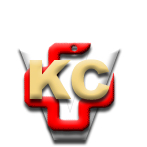 КЛИНИЧКИ ЦЕНТАР ВОЈВОДИНЕ21000 Нови Сад, Хајдук Вељка 1, Србија,телефон: + 381 21 487 22 05; 487 22 17; фаx : + 381 21 487 22 04; 487 22 16www.kcv.rs, e-mail: uprava@kcv.rs, ПИБ:101696893